 Załącznik nr 10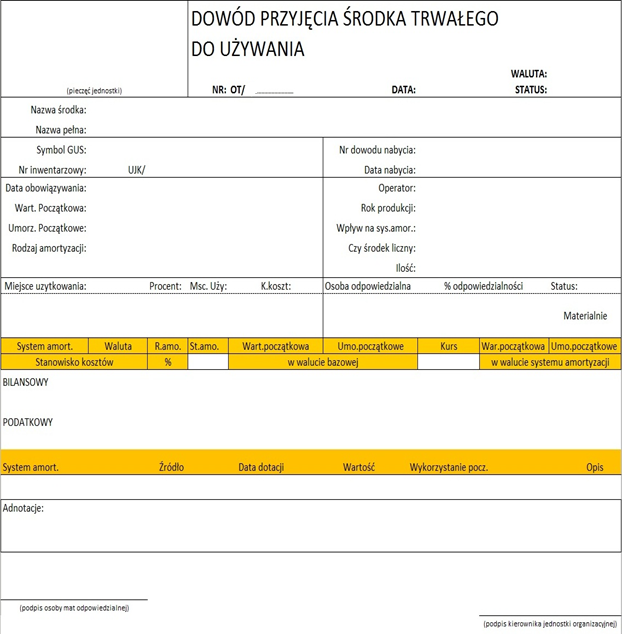 